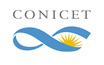 Proyectos de Investigación de Unidades Ejecutoras – Convocatoria 2017Segunda etapa: presentación de las versiones finales de las Ideas Proyecto seleccionadasEl CONICET invita a participar de la segunda etapa de la Convocatoria 2017 para Proyectos de Investigación de Unidades Ejecutoras, a las siguientes Ideas Proyecto:A los efectos de desarrollar la presente Convocatoria 2017 se habilitará la plataforma SIGEVA para cada Idea Proyecto seleccionada, en la que se incorporarán las diferentes propuestas en su versión definitiva. Una vez realizada la evaluación de las versiones finales, el Directorio comunicará la nómina de Proyectos aprobados. Becarios y Personal de Apoyo Se podrá solicitar un máximo de hasta cuatro (4) becarios, a incorporar dentro de los primeros dos años.Se incorporará al Proyecto el plan de trabajo de cada perfil de becario y el nombre del Director de beca, para las vacantes que se soliciten. Deberán tener en cuenta que los Investigadores Asistentes no pueden dirigir/codirigir becarios Postdoctorales, y para ser Directores/Codirectores de becarios Doctorales o de Finalización de Doctorado deben tener al menos 2 informes aceptables de la Carrera. En relación al Personal de Apoyo, se deberá respetar el número de vacantes requeridas en la Idea Proyecto, pudiendo solicitar un máximo de hasta dos (2)  técnicos o profesionales, a incorporar dentro de los primeros dos años.Una vez finalizada esta convocatoria, se publicarán las vacantes para becarios doctorales y/o posdoctorales junto con los planes de trabajo y Director asociados a cada proyecto aprobado. La postulación de los becarios se hará en la Convocatoria Anual de Becas, y su evaluación será mediante las Comisiones Asesoras disciplinarias correspondientes.Las vacantes correspondientes a Personal de Apoyo se cubrirán por convocatoria en función del número y los perfiles solicitados.PresupuestoSe podrá solicitar financiamiento por un monto máximo de $ 1.000.000.- por año. Pueden incluirse los gastos específicos que demanden las actividades del proyecto: por ejemplo insumos, gastos de campaña, encuestas, servicios de terceros, visitas de investigadores del exterior, etc. Excluye todo lo vinculado a servicios básicos (teléfono, internet, gas, electricidad, agua, etc.), e infraestructura. Se podrá presupuestar equipamiento mediano por hasta el 20% del total de los cinco años, pero distribuido en los dos primeros años.Los gastos correspondientes tanto al estipendio de los becarios como a los salarios del personal de apoyo no deben ser incluidos en el presupuesto solicitado.Presentación del proyectoSe adjuntarán a la presentación electrónica los archivos que se detallen en el instructivo correspondiente.Asimismo, se adjuntará a la plataforma un archivo con las siguientes conformidadesdel Director de , del Responsable Científico Tecnológico del Proyecto de los miembros del Consejo Directivo Evaluación Los Proyectos serán evaluados por las Comisiones de Gran Área designadas por el Directorio. Para esta Convocatoria no aplica el capítulo I, art. 6 de  256 /16 (Reglamento de Evaluación). Los criterios a tener en cuenta serán los siguientes:1) Calidad del proyectoSe evaluará la consistencia entre objetivos y metodología.  Asimismo se valorará que tanto la metodología como los equipos, infraestructura y  acceso a información disponibles,  garanticen el desarrollo del plan de trabajo en la UE. El Proyecto es la versión final de  seleccionada en la primera etapa.2) Conformación del equipo de trabajoSe evaluará si el Director y los integrantes del equipo tienen antecedentes suficientes para desarrollar el proyecto. Asimismo, si su composición resulta coherente con el plan de trabajo y los objetivos propuestos. 3) Factibilidad y viabilidadSe evaluará si el proyecto puede realizarse en el plazo correspondiente al financiamiento. En particular, se tendrá en cuenta si los recursos comprometidos (humanos, infraestructura y equipamiento) son adecuados para el cumplimiento de los objetivos. Finalmente, si el financiamiento solicitado es acorde con los propósitos planteados.4) Recursos Humanos solicitadosSe tendrá en cuenta la cantidad de becas doctorales y/o posdoctorales previstas para la realización del proyecto así como la contribución explicitada a través del plan de trabajo y Director de beca propuestos. El plan de trabajo para cada vacante solicitada deberá ser pertinente para el proyecto, factible y de calidad. Asimismo, se evaluará la adecuación del número de cargos solicitados de CPA (ya sea Técnico o Profesional) y su contribución a la propuesta. Debe ser justificado el aporte de este personal de apoyo a la Unidad Ejecutora una vez finalizado el proyecto.Cronograma GRAN ÁREA DE CIENCIAS AGRARIAS, INGENIERÍAS Y DE MATERIALESGRAN ÁREA DE CIENCIAS AGRARIAS, INGENIERÍAS Y DE MATERIALESGRAN ÁREA DE CIENCIAS AGRARIAS, INGENIERÍAS Y DE MATERIALESGRAN ÁREA DE CIENCIAS AGRARIAS, INGENIERÍAS Y DE MATERIALESGRAN ÁREA DE CIENCIAS AGRARIAS, INGENIERÍAS Y DE MATERIALESNºUEDirector UE/ProyectoResponsable Científico TécnicoDenominación Proyecto1CEVEArq. Aurelio FerreroDra. Rosana GagginoModelo de gestión para la producción regional de componentes constructivos para mejoras habitacionales a partir del reciclado de residuos sólidos urbanos.2CIDEPINTDr. Roberto RomagnoliDr. Alejandro Di SarliDesarrollo sustentable de recubrimientos para el sector energético que tengan impacto socio-ambiental.3CINDECADr. Luis A. GambaroDra. Laura E. BriandValorización y tratamiento de residuos de la industria cervecera.4CINDEFIDr. Edgardo DonatiDra. María Eugenia RodríguezDesarrollo de una plataforma de base biotecnológica para la resolución de problemáticas relacionadas con la salud, el ambiente y la agroindustria.5ICCDr. Sebastian UchitelDr. Rodrigo CastroInternet de las cosas en ciudades inteligentes: algoritmos y modelos.6ICICDr. Carlos Ivan ChesñevarDr. Ignacio PonzoniDiseño y desarrollo de soluciones inteligentes para la innovación digital en el contexto de servicios públicos a nivel municipal y regional. 7IIIEDr. Juan E. CousseauDr. Pedro M. JuliánPlataforma de Sistemas de Internet de las cosas orientada al medio productivo.8IITCIDra. Silvana SommadossiDr. Carlos SomarugaAplicación de trazadores químicos en reservorios no convencionales de hidrocarburos.9INAHEDra. Andrea Elvira PattiniDra. Andrea Elvira PattiniI+D+i en eficiencia energética y ambiental del hábitat humano.10INAUTDr. Ricardo CarelliDr. Ricardo CarelliControl avanzado y procesamiento en agricultura de precisión.11INPADra. Alicia Fernández CirelliDra. Alejandra V. VolpedoHerramientas para una producción animal sostenible que garantice la seguridad e inocuidad alimentaria.12INTECINDr. Marcelo FontanaDra. María Andrea UreñaDesarrollo de sensores químicos remotos para el control de la contaminación atmosférica en entornos urbanos e industriales.13ISISTANDr. Alejandro ZuninoDr. Jorge Andrés Díaz PacePlataforma de Servicios para el Desarrollo de Software de Ciudades Inteligentes.14SINC(I)Dr. Diego H. MiloneDr. Leonardo GiovaniniDetector inteligente de celo para grandes rodeos en tiempo real. GRAN ÁREA DE CIENCIAS BIOLÓGICAS Y DE LA SALUDGRAN ÁREA DE CIENCIAS BIOLÓGICAS Y DE LA SALUDGRAN ÁREA DE CIENCIAS BIOLÓGICAS Y DE LA SALUDGRAN ÁREA DE CIENCIAS BIOLÓGICAS Y DE LA SALUDGRAN ÁREA DE CIENCIAS BIOLÓGICAS Y DE LA SALUDNºUEDirector UE/ProyectoResponsable Científico TécnicoDenominación Proyecto1CECOALDr. Oscar OrfeoDr. Oscar F. Gallego Biodiversidad y ambientes del NEA integrando información geológica, paleontológica, genómica y ecológica: impacto y aplicabilidad para el desarrollo de la región.2CEFOBIDr. Carlos S. AndreoDra. María Fabiana DrincovichDesarrollo de productos y servicios para la cadena agroalimenticia.3CEMICDr. Jorge Santiago Lopez CameloDr. Jorge Santiago Lopez CameloEstudio de factores genéticos, metabólicos, y socioambientales maternos como potenciales predictores del parto prematuro y del posterior desarrollo infantil.4CENEXADr. Eduardo SpinediDr. Flavio FranciniDe la metilación del ADN a la prevención del desarrollo de diabetes tipo 2.5CERELADra. Adriana Beatriz Perez ChaiaDra. Adriana Perez ChaiaEstrategias biotecnológicas integradas a la producción de legumbres y cereales del NOA para el agregado de valor y el procesamiento en origen.6CICDr. Martin Vila PetroffDr. Martin Vila PetroffInvestigación traslacional al servicio de la detección de nuevas herramientas de diagnóstico y terapéuticas para el tratamiento de la insuficiencia cardiaca.7CIDIEDr. Hugo D. LujánDr. Hugo D. LujánPlataforma para la generación de vacunas orales basada en las propiedades de las Proteínas Variables de Superficie del parásito Giardia lamblia. 8CIEMEPDr. Ricardo Jorge CasauxDr. Ricardo Jorge CasauxEfectos socio-ambientales derivados de los usos de la tierra en cuencas patagónicas bajo escenarios de disminución de precipitaciones: identificación de buenas prácticas en pos de un uso ecológico y económicamente sustentable del recurso agua.9IBBEADra. Laura S. López GrecoDra. Gabriela AmodeoManejo e ingeniería del microbioma asociado a cultivos para aumentar la productividad y generar una agricultura no contaminante. 10IBIMOLDra. Susana PuntaruloDr. Ricardo GelpiImpacto de diferentes estrategias de protección micardica en el infarto experimental y en la evolución de pacientes sometidos a cirugía coronaria y angioplastía primaria.11IBODADr. Fernando O. ZuloagaDr. Raúl PoznerBiodiversidad y conservación de la flora vascular de la Argentina.12IBONEDr. Guillermo SeijoDr. Carlos AcuñaMejoramiento de la eficiencia de la producción y de la conservación de la biodiversidad en sistemas agropecuarios y forestales  del Nordeste Argentino. 13IBYMEDra. Damasia BecúDra. Damasia BecúSíndrome metabólico y alteración de la fertilidad masculina y femenina: mecanismos involucrados y abordaje terapéutico14ICIVET Dr. Hugo H. OrtegaLaureano Sebastián FrizzoEpidemiología, diagnóstico y control de Campylobacter termotolerantes en sistemas productivos de la cuenca lechera santafesina: un abordaje integrador.15ICT MILSTEINDra. Nora MattionDra. Nora Mabel LópezInnovación en tecnología diagnóstica de enfermedades infecciosas. Desarrollo de sondas inmunológicas y moleculares. Aplicación de automatización en la producción de kits diagnósticos16IDEAUS - CENPATDr. Néstor G. BassoDra. Carla Riva RossiDiversidad biológica y cultural en Patagonia: diagnóstico actual y análisis retrospectivo.17IDICERDr. Oscar BottassoDra. Ana Rosa PérezLas influencias recíprocas entre componentes del eje HPA y la respuesta inmune en la fisiopatología de infecciones crónicas con variado grado de compromiso orgánico. Una propuesta con miras al desarrollo de herramientas en Medicina Traslacional. 18IDIMDr. Carlos J. PirolaDra. Silvia SookoianBiomarcadores en biopsia líquida para una medicina personalizada.19IFECDr. Víctor A. MolinaDra. Liliana M. CancelaNanotecnología aplicada al abordaje antiinflamatorio de trastornos neuronales y psiquiátricos.20IFIBIO-HOUSSAYDr. Gustavo MurerDr. Cristina IbarraUso de biomarcadores para la detección temprana del desarrollo del Síndrome Urémico Hemolítico y el diseño de estrategias de prevención.21IFIBYNEDr. Alberto R. KornblihttDra. Adali PecciEpigenética y atrofia muscular espinal: desarrollo de nuevas estrategias terapéuticas para la enfermedad.22IHEMDra. María Isabel Colombo A/CDra. María Isabel ColomboPatologías asociadas al proceso de envejecimiento: un enfoque fisiológico, bioquímico y celular.23IIBBADr. Fernando GoldbaumDra. Andrea GamarnikMecanismos moleculares de infección y patogénesis del virus del ZIKA.24IIB-INTECHDr. Alberto C. FraschDr. C. Gabriel BrionesDesarrollo de vacunas terapéuticas para el control de Escherichia coli productora de toxina Shiga en bovinos.25IIDEFARDr. Claudio O. FernándezDr. Ricardo FurlanCreación de una interfase entre la Química y la Biología para acelerar la búsqueda de pequeñas moléculas orgánicas bioactivas: El enfoque IIDEFAR orientado hacia la enfermedad de Parkinson26IIFPDr. Martin RumboDr. Guillermo DocenaLa inflamación intestinal crónica de bajo grado como estadío inicial del cáncer de colon: estudio del rol de la microbiota, búsqueda de biomarcadores y desarrollo de estrategias de intervención preventiva.27IIMTDr. Marcelo José VillarDr. Guillermo MazzoliniMedicina de precisión y búsqueda de nuevas estrategias terapéuticas traslacionales en oncología hepática.28IMBICEDr. Mario ErmácoraDr. Mario PerellóObesidad infanto-juvenil: búsqueda de nuevos marcos genéticos y endocrinológicos y su aplicación al diagnóstico y tratamiento. 29IMBIVDr. Andrea Aristides CocucciDr. Julio ZygadloQuímica, econología y evolución de las interacciones bióticas en sistemas antropizados: investigación, ciencia ciudadana y construcción de bases de datos públicas. 30IMEXDra. Mirta Ana SchattnerDra. Irma SlavutskyMedicina Genómica: estudios de secuenciación masiva paralela y microarreglos en enfermedades hematológicas adquiridas y constitucionales.31IMPAMDra. María Cristina CerquettiDra. Daniela CentrónEstrategias ómicas y funcionales destinadas al control de la multidroga resistencia antimicrobiana asociada a las infecciones intrahospitalarias. 32INALIDr. Pablo A. CollinsDr. Alejandro GiraudoManejo sostenible y ordenamiento territorial de humedales del río Paraná.33INBIOPDr. Héctor Manuel ÁlvarezDra. Sandra Bucci Interacciones entre plantas y organismos terrestres patagónicos: ecofisiología y biotecnología aplicadas a la solución de problemas ambientales y agrícolas. 34INBIOTECDra. Graciela L. SalernoDra. Corina M. BerónDesarrollo de sistemas de control de mosquitos vectores de importancia sanitaria35INCYTDr. Agustín IbáñezDr. Facundo ManesEstudio traslacional de memoria y cognición social en enfermedades neurodegenerativas36INIBIBBDra. Marta AveldañoDra. Gabriela Alejandra SalvadorMultienfoques en el estudio de los desórdenes del espectro autista.37INICSADra. Nori Tolosa de TalamoniDra. Cristina MaldonadoEl Síndrome Metabólico como problema de salud en la provincia de Córdoba: análisis epidemiológico y de los mecanismos moleculares implicados en el desarrollo de patologías asociadas38ININFAProf. Dr. Carlos DavioProf. Dr. Carlos DavioAbordaje interdisciplinario para el desarrollo y optimización de aplicaciones farmacológicas en terapias dirigidas a cáncer de páncreas y de vesícula biliar y vías biliares: desde la validación de blancos terapéuticos al diseño y optimización racional de fármacos.39INMIBODra. Andrea RomeroProf. María Victoria NovasDesarrollo de cultivos simbióticamente modificados para incrementar la productividad y sanidad de cultivos de interés comercial.40IQUIMEFADra. Albertina MoglioniDra. Catalina van BarenCannabis sativa: su evaluación y potencialidad como medicamento.41ISALDr. Enrique Hugo LuqueDr. Jorgelina VarayoudExposición a agroquímicos y salud reproductiva: abortos espontáneos, malformaciones fetales y preeclampsia como posibles patologías asociadas.GRAN ÁREA DE CIENCIAS EXACTAS Y NATURALESGRAN ÁREA DE CIENCIAS EXACTAS Y NATURALESGRAN ÁREA DE CIENCIAS EXACTAS Y NATURALESGRAN ÁREA DE CIENCIAS EXACTAS Y NATURALESGRAN ÁREA DE CIENCIAS EXACTAS Y NATURALESNºUEDirector UE/ProyectoResponsable Científico TécnicoDenominación Proyecto1CEQUINORDr. Carlos O. Della VédovaDr. Carlos O. Della VédovaQuímica del flúor y de los compuestos fluorados, estudios espectroscópicos y fotoquímicos, aplicaciones químicas, bioquímicas, catalíticas, farmacéuticas y prospectivas.2CICYTTPDr. Carlos PiñaDr. Pablo AceñolazaProblemáticas agro-productivas regionales: hacia un manejo integrado y sustentable.3CIFICENDr. Alberto SomozaDra. Ana M. SinitoContaminación industrial y urbana en ciudades de tamaño mediano: detección y mitigación.4CIOPDr. Jorge O. TochoDr. Daniel C. SchincaDesafíos en Óptica Extrema.5IAMDr. Gustavo CorachDra. Alejandra MaestripieriTeoría de marcos y muestreo aplicada a la resolución de problemas de ingeniería aeroespacial y biomédica. 6ICATEDr. Hugo LevatoDr. Emilio DonosoAstronomía de grandes bases de datos.7IERDr. Héctor Ricardo GrauDr. Héctor Ricardo GrauEl antropoceno en el noroeste Argentino: uso del territorio, nuevos ecosistemas, servicios ambientales, forzantes globales y gobernanza regional.8IFLYSIBDr. Ezequiel V. AlbanoDr. Rodolfo Alberto BorziSistemas Complejos: abordaje multidisciplinario al estudio y caracterización del comportamiento colectivo de objetos autopropulsados y/o autosuficientes. 9IMASDr. Ricardo DuránDra. Ursula MolterLa matemática detrás de la tecnología y las aplicaciones (a la vida real).10IMITDr. Gustavo A. AucarDr. Rodolfo H. Romero Propiedades de sistemas nanoestructurados y moléculas de interés tecnológico. Teoría, modelos, fabricación y caracterización. 11INBIONATECDr. Claudio Darío BorsarelliDr. Javier M. GonzálezLa salina de Ambargasta y aguas contaminadas en Santiago del Estero como recursos autóctonos para la innovación en Bionanotecnología.12INCITAPDr. Javier D. BrecciaDr. Daniel BuschiazzoDegradación de suelos en la región pampeana central argentina. Su impacto económico y ambiental. 13INECOADr. Marcos VairaDr. Marcos VairaAnálisis espacio-temporal de problemáticas socio-ambientales actuales y emergentes en las ecorregiones de Jujuy. Un enfoque multidisciplinario.14INEDESDr. Adonis David Nazareno GiorgiDr. Adonis David Nazareno GiorgiDesarrollo de indicadores de salud de los ecosistemas y de criterios de sustentabilidad en la región pampeana.15INIFTADr. Roberto SalvarezzaDra. Mónica GonzálezNanomateriales fotoactivos con aplicaciones biomédicas.16INMABBDra. María Julia RedondoDr. José Patricio Díaz VarelaMétodos matemáticos para el manejo de incertidumbre en la toma de decisiones en economía e ingeniería. 17IPATECDr. Diego Libkind FratiDr. Gustavo VillarosaDesarrollo e implementación de tecnologías biológicas y geoambientales para un uso inteligente del territorio en la Patagonia norandina. 18IQUIBA-NEADr. Nélida María PeruchenaDr. Nélida María PeruchenaAprovechamiento y valorización de biomasa producida en el NEA.19ITEDADr. Alberto EtchegoyenDr. Alberto EtchegoyenSiPMs y ASICs para detección de astropartículas.20UMYMFORDr. Gerardo BurtonDra. Gabriela CabreraNuevos compuestos antifúngicos con potencial aplicación agroquímica.GRAN ÁREA DE CIENCIAS SOCIALES Y HUMANIDADESGRAN ÁREA DE CIENCIAS SOCIALES Y HUMANIDADESGRAN ÁREA DE CIENCIAS SOCIALES Y HUMANIDADESGRAN ÁREA DE CIENCIAS SOCIALES Y HUMANIDADESGRAN ÁREA DE CIENCIAS SOCIALES Y HUMANIDADESNºUEDirector UE/ProyectoResponsable Científico TécnicoDenominación Proyecto1CEURDra. Beatriz CuenyaDr. Pablo LavarelloTecnologías transversales, actividades difusoras de conocimiento y políticas de desarrollo en el territorio: Biotecnología, TIC y bienes de capital en la diversificación productiva regional.2CIECSDr. Adrián CarbonettiDra. Vanina PapaliniPoblación sociosegregada, calidad de vida y espacio urbano en Córdoba.3IDECUDra. Verónica Isabel WilliamsDra. María Cristina ScattolinColaboratorio por la diversidad cultural. Integración multidisciplinaria para el desarrollo y resolución de problemáticas sobre materialidad, patrimonio y pluriculturalidad.4IDIHCSDra. Gloria ChiocoteDr. Antonio CamouHeterogeneidad social, conflictos sociopolíticos y políticas públicas en el Gran La Plata: 2015-2019. 5IIDYPCADr. José Luis LanataDra. Claudia BrionesDemandas y políticas interculturales en Patagonia norte: expresión y reconocimiento de subjetivaciones cívicas socioculturalmente diversas.6INCIHUSADra. Beatriz BragoniDra. Beatriz BragoniPatrimonio cultural y ambiental en la región de Cuyo: estudio y puesta en valor de bienes tangibles e intangibles conforme a estrategias de desarrollos locales sustentables.7INSTITUTO RAVIGNANIDr. Jorge GelmanDr. Julio DjenderedjianLa dimensiones de la desigualdad en la larga duración. Economía, sociedad, cultura y política en el espacio rioplatense, siglos XVI a XX. 8IPEHCSDra. Susana Ofelia BandieriDr. Joaquin PerrenAbordaje multidisciplinario sobre la producción, reproducción y profundización de las desigualdades socio-territoriales en (y desde) la Patagonia Norte. 9IRICEDr. Adrian AscolaniDra. Patricia S. San MartinPrograma de I+D "ERICI" (Educación-Creatividad-Interactividad-Redes-Interdisciplina): prácticas innovadoras para el desarrollo del Pensamiento Computacional.10ISHIRDra. Marta BonaudoDra. Marta BonaudoPoder y sociedad en espacios regionales: instituciones, agentes y prácticas (siglos XVII a XXI).Apertura de SIGEVA Semana del 17 de abrilPresentación de proyectosHasta el 31 de mayoEvaluación de los proyectos y Resolución del Directorio Del 5 al 15 de junio